Fill in the blanks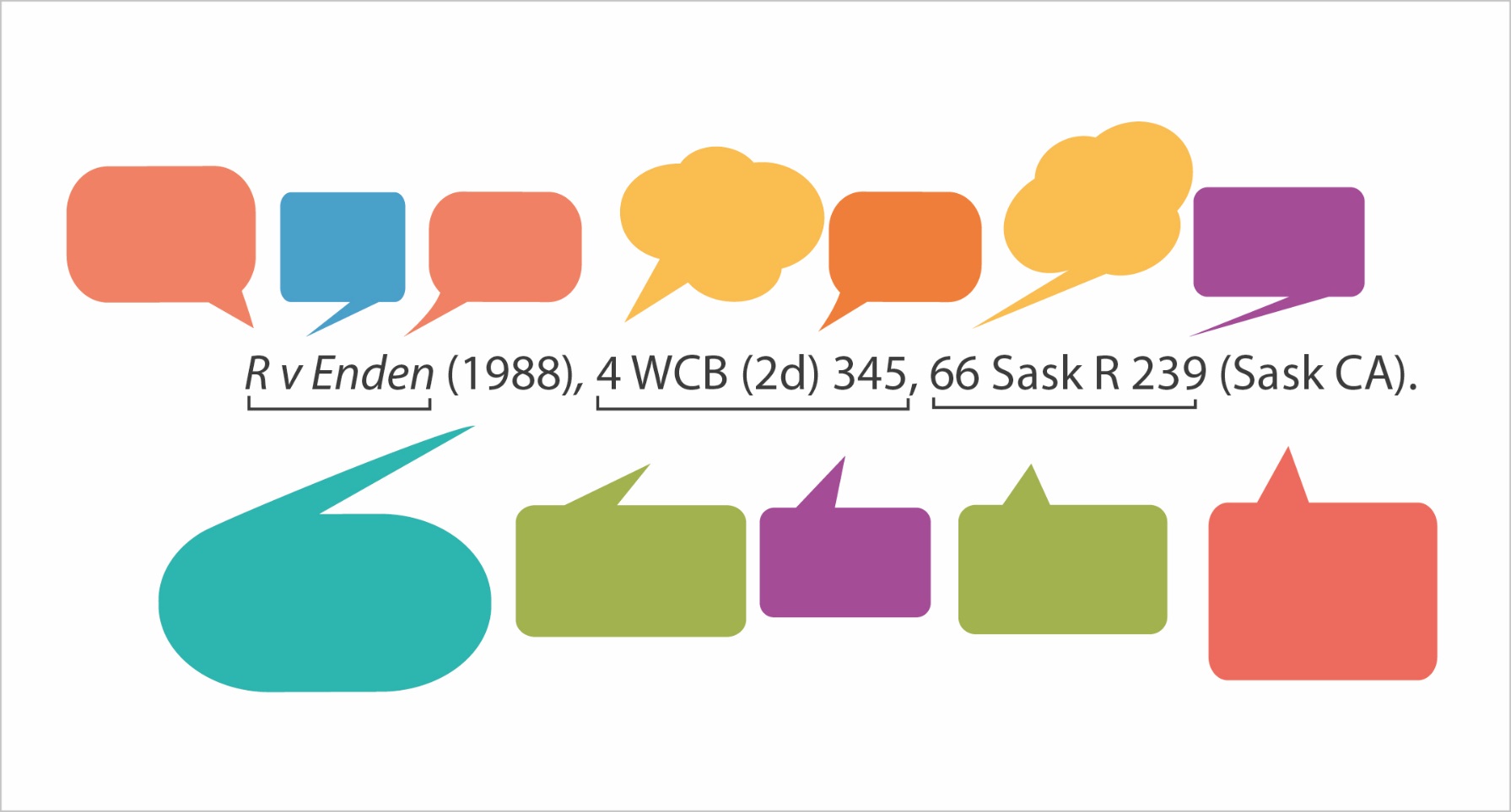 Practice Questions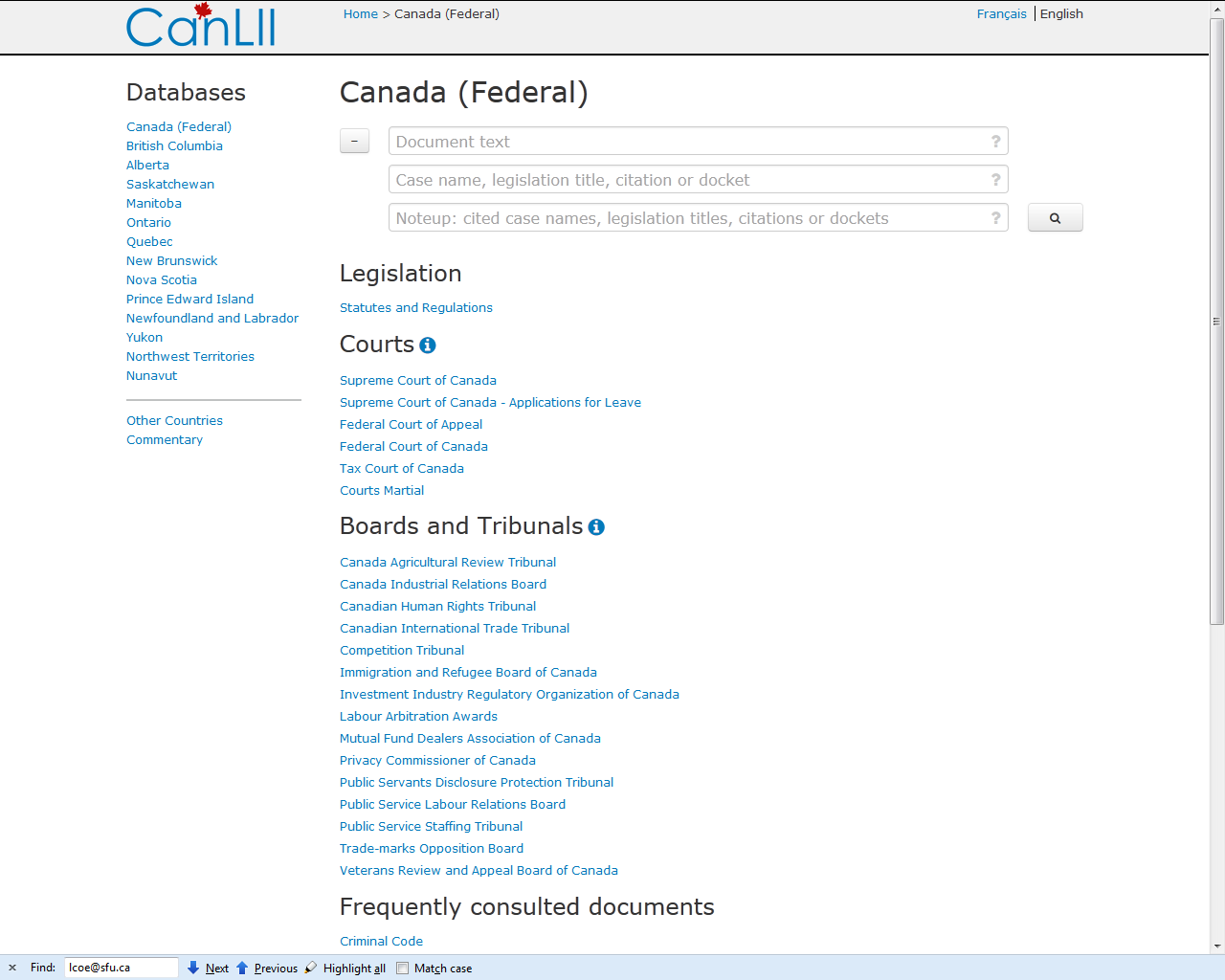 CanLIIWhen does continuous coverage start for BC Supreme Court cases in CanLII? Hint: select the Scope of Databases link Search for this case name: Cruise Connections Canada v. Szeto. What is the case’s neutral citation? Using CANLII, locate the decision from the Canadian Human Rights Tribunal issued on December 20, 2013. What is the name of that decision? 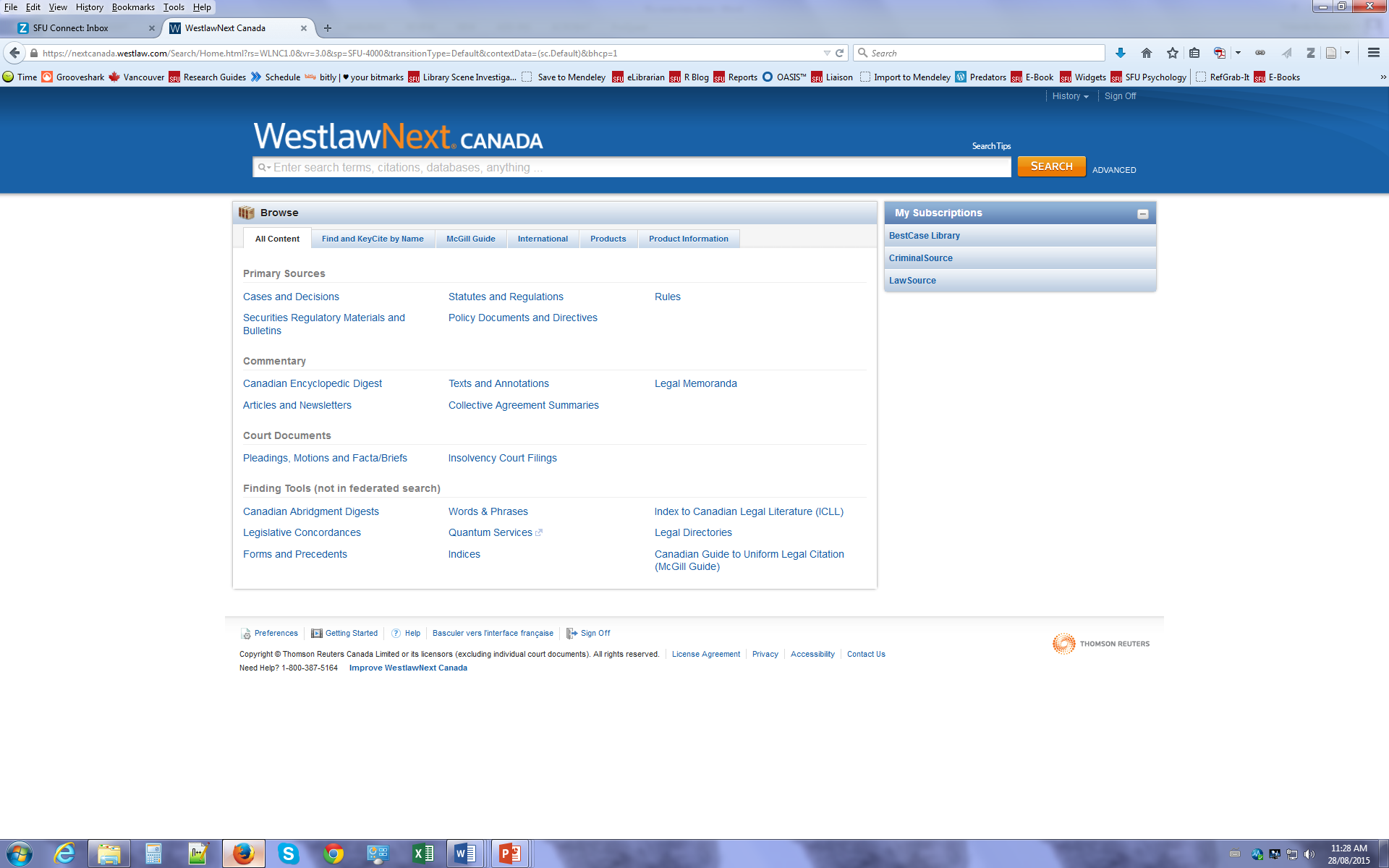 Westlaw Next CanadaUnder the Commentary section of the database, select “Articles and Newsletters”. You will see a list of various law report articles, legal reviews and journals, and newsletters found in Westlaw Next Canada. One is a journal called Criminal Law Quarterly. An article within that journal discusses the legality of wearing a mask during a protest. Who is the first listed author of that article? Find the case, Bhasin v. Hrynew, 2014 SCC 71, [2014] 3 S.C.R. 495. Which judge wrote the reasons for decision? 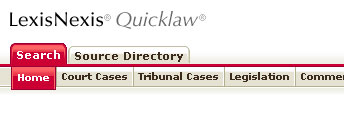 QuicklawA journal article found in the McGill Law Journal discusses a Montreal furrier who had grown accustomed to his apprentices fleeing from him. What is the name of this article which, more generally, discusses servants’ rights in the 19th Century?Find the case, Cassells v. University of Victoria. Name an Act cited in this case. (Several possibilities)Note up the case. How many other cases “mentioned” this case?